Кафедра испанского языка9 классГрамматика 1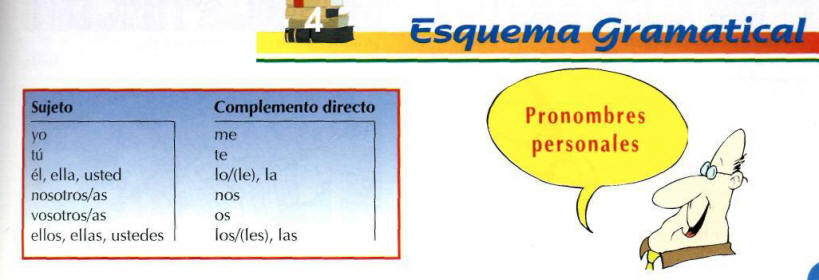 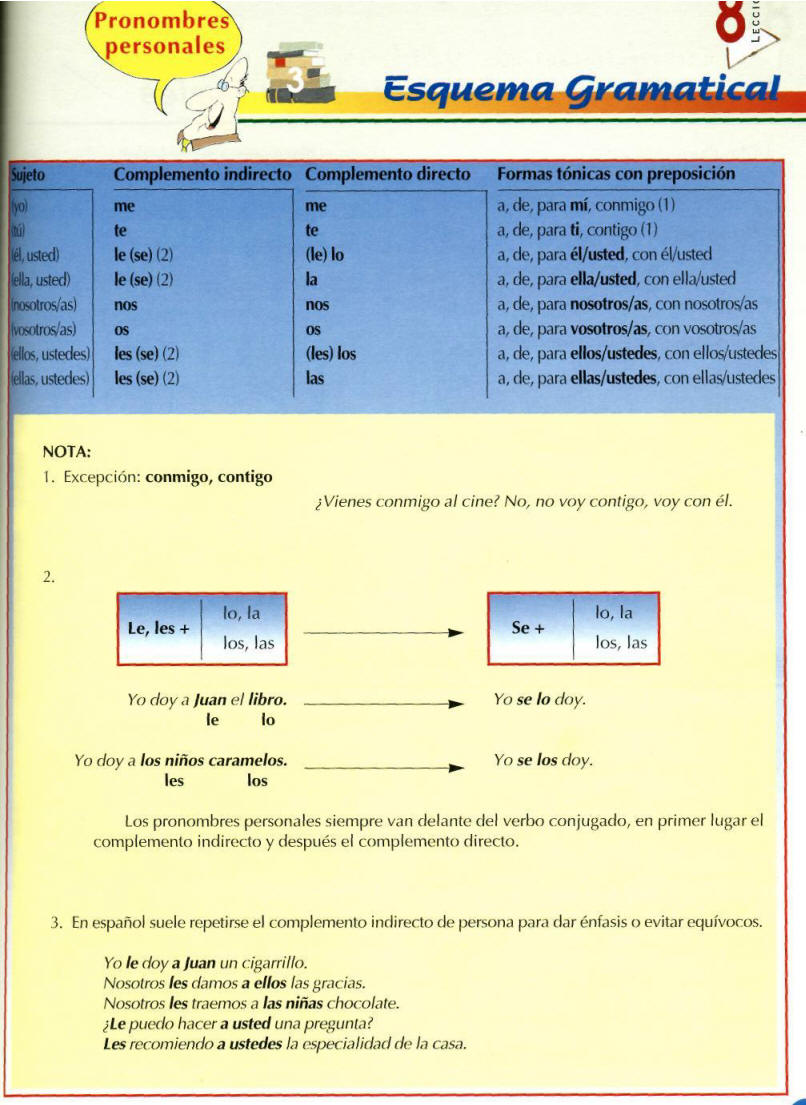 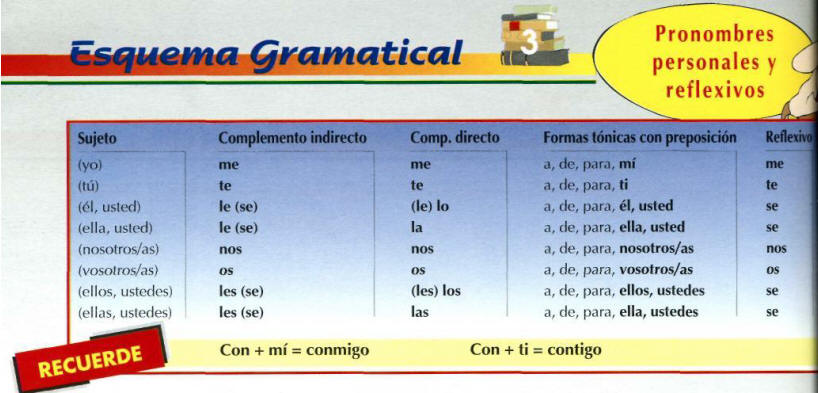 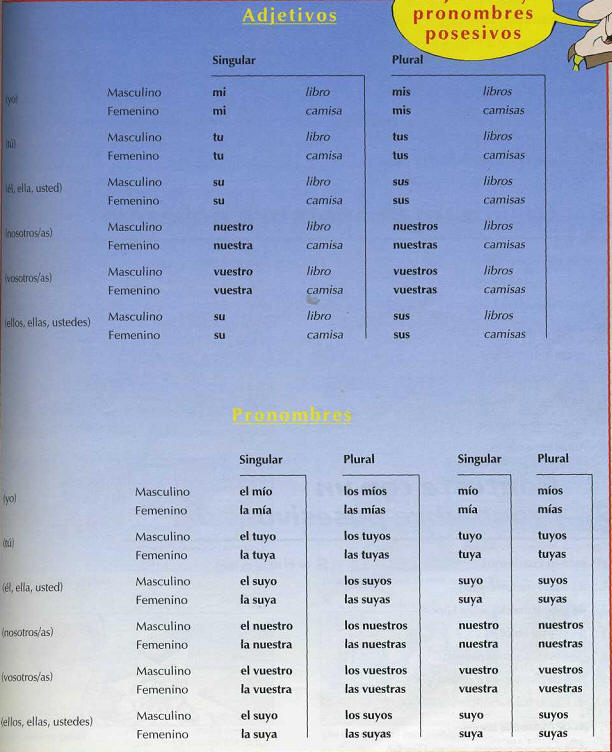 